METODICKÝ LIST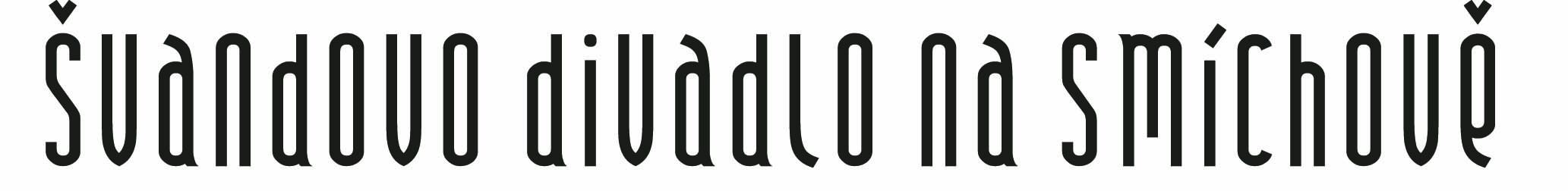 K DIVADELNÍMU PŘEDSTAVENÍSLUŠNÝ ČLOVĚKAUTORKarel Čapek byl významný literární autor v období první republiky, psal prózy, divadelní hry, eseje, překládal z francouzštiny moderní básníky, byl vlivným novinářem. Dodnes je vnímán jako zcela výjimečná osobnost československé meziválečné kultury.Narodil se 9. ledna 1890 v Malých Svatoňovicích, v rodině lékaře Antonína Čapka. O tři roky dříve se narodil jeho bratr – malíř a spisovatel Josef, s nímž na mnoha dílech spolupracoval. I jejich starší sestra Helena (1886-1961) vydala několik prozaických knih. Rodina se brzy přestěhovala do Úpice, kde také všichni tři absolvovali základní školu. Dětství prožil Karel Čapek v Podkrkonoší. Poté nastoupil na gymnázium v Hradci Králové, odkud však musel odejít, když mu údajně hrozilo vyloučení pro účast ve studentském kroužku, podezíraném ze sympatií k anarchismu. Další dva ročníky vychodil v Brně a nakonec absolvoval Akademické gymnázium v Praze (maturoval 1909). Debutoval básněmi, jež uveřejnil jako tercián na jaře 1904 v brněnském časopise Naděje. V letech 1909 – 1915 vystudoval Filozofickou fakultu Karlovy univerzity v Praze (obor filozofie, estetika, dějiny výtvarného umění, anglistiku, germanistiku a bohemistiku), kde získal doktorát z filozofie. V průběhu studia pobýval v Berlíně a Paříži.Kvůli celoživotnímu onemocnění páteře nebyl odveden do armády, a proto nemusel bojovat na frontách první světové války, jako většina mužů jeho generace. Přesto byl atmosférou válečné doby tak ovlivněn, že celý život vyznával pacifismus jako vlastní politické východisko. Po absolutoriu těžko hledal zaměstnání, nakonec se stal soukromým učitelem syna hraběte Prokopa Lažanského na zámku Chyších u Žlutic. Krátce pracoval v knihovně Národního muzea v Praze, od podzimu 1917 byl přijat do obrozených Národních listů jako redaktor. Po čtyřech letech přešel do pražské redakce Lidových novin, kde si svou obratnou a bystrou publicistikou získal velmi brzy široký věhlas. Jeho fejetony, sloupky, kritiky a eseje jsou dodnes čtené a často citované, protože vyznívají stále velmi aktuálně, takže se dnes hojně objevují i na sociálních sítích. Redakci Lidových novin zůstal věrný až do konce svého života. V roce 1921 nastoupil na dvě sezóny jako dramaturg a režisér do angažmá v Divadle na Královských Vinohradech.  Jako zakládající člen české pobočky mezinárodní literární organizace Penklub byl zvolen v letech 1925 - 1933 jeho prvním předsedou. Aktivně se zapojoval do veřejného života, celou dobu stál na straně prezidenta Tomáše G. Masaryka, s nímž mimo jiné sepsal třídílný cyklus Hovory s TGM (1931); legendární pravidelné setkávání tzv. Pátečníků, intelektuální elity první republiky, Karel organizoval a hostil společně s bratrem Josefem ve své vinohradské vile. Roku 1931 jmenován členem mezinárodního výboru pro duševní spolupráci Společnosti národů (stálý výbor pro literaturu a umění). Po nástupu A. Hitlera k moci v Německu pracoval ve výboru pro pomoc německým uprchlíkům, v roce 1934 organizoval pomocnou sociální akci Demokracie dětem.Karel Čapek měl mnoho koníčků, které se pochopitelně námětově a motivicky odrazily i v jeho literární tvorbě. Byl horlivým zahradníkem a pěstitelem, často a rád cestoval, byl mimořádně dobrým amatérským fotografem, o čemž svědčí řada dochovaných snímků, včetně portrétů známých osobností kulturního i politického života. Jeho próza pro děti nazvaná Dášeňka čili Život štěněte (1933) s „reportážními“ fotografiemi vyšla v několika desítkách vydání a stala se nejprodávanější fotografickou publikací své doby. Významná byla rovněž jeho záliba v etické hudbě a hluboký zájem o etnografii a folkloristiku. Patřil mezi vášnivé sběratele, mimo jiné celou dochovanou sbírku gramofonových desek a katalogů světových hudebních vydavatelství jeho dědicové věnovali Náprstkovu muzeu v Praze. Autorství slova „robot“, které se s divadelní hrou R.U.R. rozšířilo po světě a je dodnes trvalou součástí globálního jazyka, je připisováno bratru Josefu, který mu slovo poradil. Původně chtěl Karel Čapek roboty nazvat „laboři“.   Poslední tři roky svého života prožil ve Strži u Staré Huti, nedaleko Dobříše, kde je dnes i jeho památník. V roce 1935 se po mnoha letech známosti oženil s herečkou a spisovatelkou Olgou Scheinpflugovou, manželství však zůstalo bezdětné.Po Mnichovské dohodě v září 1938 a následném přerodu demokratické první republiky v tzv. druhou republiku, která postupně ukrajovala z veřejného prostoru demokratické způsoby politického boje, svobody slova i právního rámce státu, se nesmířil s politickým stavem a atmosférou ve společnosti. Jako jeden ze symbolů masarykovského demokratického myšlení se stal cílem útoků a difamačních kampaní v pravicovém tisku. Jeho přímou reakcí na útoky je úvaha Jak to bylo, otištěná 26. listopadu 1938 v Lidových novinách. Pamětníci popisují jeho následnou proměnu, kdy se stáhl z veřejného života a bojoval s depresí a apatií. Na podzim 1938 byl skupinou francouzských spisovatelů navržen na kandidáta na Nobelovu cenu za literaturu.Zemřel náhle na zánět plic 25. prosince 1938 ve své vile v Praze. Pohřben byl na vyšehradském hřbitově.     OBYČEJNÝ ŽIVOTNovelu Obyčejný život Karel Čapek napsal během části léta 1934 (psal vždy velmi lehce). Sám vysvětluje jeho smysl v doslovu tak, že můžeme poznávat druhé lidi proto, že se v nás ukrývá mnohost druhých neuskutečněných životů (viz citace níže). Novela patří do tzv. noetické trilogie (Hordubal, Povětroň, Obyčejný život) a vyjadřuje ústřední myšlenku, že nejen naše poznání, nýbrž i přímo náš vlastní život obsahuje v sobě více možností a podob, než sami tušíme. Tak vniká do podstaty lidské bytosti několika proudy sama postava románu – železniční přednosta a úředník XY na penzi, jenž sepisuje krátce před smrtí události svého života. Zprvu vidí vše jednoduché, obyčejné, nehodno větší pozornosti, od šťastného a jednoznačného dětství až ke klidné a bezpečné existenci. Popisuje své pokojné manželství a kariéru, přičemž mu vše připadá jako trochu posmutnělá bilance, jíž charakterizuje řád a pořádek. Po krátké přestávce v psaní však náhle vidí v oné zdánlivé prostotě jakousi složitost a v jednoduchosti odstíny, které ji popírají.  Znovu se tedy začne ohlížet a tázat se po pravém smyslu dění a jevů, vše vidí již jinak: pochybuje o svém životě, o jeho původně nahlížené střídmosti a ze zasutých vrstev paměti (či svědomí?) postupně vytahuje neznámé věci, které relativizují původní řád a pořádek. Nachází tak v sobě nového, úplně jiného člověka. Jednou prokletého básníka, jindy chladného kariéristu a cynika, vždy však fantastu, jenž svými úniky do světa snů a představ utíkal z obyčejného života… Ze skromného slušného člověka je pojednou téměř běsovská postava, z jejíhož podvědomí probleskují vášně, pudy, hříchy, omyly a chyby, podlosti i lži… Z původně hladkého a přímočaře se odvíjejícího života vyvstává pojednou děj, který ohromuje temnými a osudovými momenty, spádem nečekaných zvratů a osobních katastrof. Hlavní hrdina vypravuje vše v první osobě a postupně tematizuje myšlenku o mnohosti lidského typu, když shledává, že v něm žilo několik různých osobností, z nichž každá by mohla plně realizovat zásadně odlišný osud. To vše činí z románu psychologickou studii, jejíž hrdina i samotný v pozadí přítomný vypravěč usilují o to filozoficky proniknout k podstatě a smyslu života. INSCENACEInscenace je druhou částí tematické trilogie připravené v sezóne 2016/2017 ve Studiu ŠD INTIMITA – ANONYMITA – AGRESIVITA. Zatímco první téma (režie Viktorie Čermáková) našlo své ztělesnění v nastudování krátké hry o smrti Je to tu britské dramatičky Caryl Churchillové, témat ANONYMITA režisérku Martinu Krátkou přivedlo k úvahám nad otázkami duše moderního člověka. Odsud nebylo pak daleko k uskutečnění její dávné tvůrčí touhy scénicky zpodobnit Čapkův román Obyčejný život. Ten je jednak oslavou obyčejného života každého z nás, kohokoliv, toho nejobyčejnějšího života, v tomto případě pana XY, úředníka od drah na odpočinku, jednak poutavě vedenou filozofickou úvahou o člověku jako biologickém druhu, v němž fylogenetické je dokonalým zrcadlem ontogenetického; člověku, který se biologicky rodí jako mnohost, jako „takový zástup, a teprve vývojem, prostředím a okolnostmi se z nás udělá více méně jeden člověk“ (KČ). Dodejme, že se jedná o první adaptaci této Čapkovy novely pro divadlo. Před tím se z Čapkovy noetické trilogie dočkala na divadle pouze novela Hordubal (Divadlo Husa na provázku Brno, prem. 6. 3. 2010, rež. J. A. Pitínský).Martina Krátká (1984) je herečka Švandova divadla, příležitostně také režíruje, nejen na své domovské scéně. V dětství byla členkou Dětského studia v Divadle Husa na provázku, vystudovala Divadelní fakultu JAMU pod vedením Ctibora Turby (klaunskou scénickou a filmovou tvorbu), po třech letech nastoupila na činoherní herectví k prof. Nice Brettschneiderové. Členkou hereckého souboru ŠD je od roku 2011. V sezóně 2012/13 vznikla pod její režijní taktovkou studiová inscenace CRY BABY CRY.OKRUHYMeziválečná česká literaturaDivadloAdaptace – dramatizace prózySoučasné divadloOTÁZKY A OKRUHY K DISKUZIDáváte přednost tichému čtení prózy nebo její adaptaci a proč?O čem pojednává příběh úředníka XY a jak se pojí s Čapkovou filozofií pragmatismu?Lze každý lidský příběh nahlížet z více úhlů a stran?Viděli jste i nějaké inscenované drama K. Čapka či bří. Čapků?Co vás na inscenaci zaujalo a čemu jste neporozuměli?DOPLŇUJÍCÍ MATERIÁLYKnihy:Opelík, Jiří: Čtrnáctero prací o Karlu Čapkovi a ještě jedna o Josefu Čapkovi. Praha: Torst 2008.Opelík, Jiří: Uklizený stůl: aneb Moje druhá knížka o Karlu Čapkovi a opět s jedním přívažkem o Josefovi. Praha: Torst 2016.Klíma, Ivan: Velký věk chce mít též velké mordy. Život a dílo Karla Čapka. Praha: Academia 2001.Karel Čapek ve filmu:Člověk proti zkáze (Československo, 1989), režie Štěpán Skalský a Jaromír Pleskot. V hlavní roli Josef Abrhám.